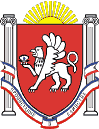 Новоандреевский сельский советСимферопольского района Республики Крым45 сессия 1 созываРЕШЕНИЕс. Новоандреевка 		                               №  35/17		                                     от 25.08.2017г.О внесении изменений в решение 23 сессии 1 созыва № 124/15 от 30.10.2015г. «Об утверждении Положения об оплате труда муниципальных служащих муниципального образования Новоандреевское сельское поселение Симферопольского района Республики Крым в новой редакции»		В соответствии с Бюджетным и Трудовым кодексами Российской Федерации, Федеральным законом от 02.03.2007 № 25-ФЗ «О муниципальной службе в Российской Федерации», Законом Республики Крым от 21.08.2014 № 54-ЗРК «Об основах местного самоуправления в Республике Крым», Законом Республики Крым от 10.09.2014 № 76-ЗРК «О муниципальной службе в Республике Крым», Постановлением Совета министров Республики Крым от 09.12.2015 № 781 «О внесении изменений в постановление Совета министров Республики Крым от 26.09.2014 № 362»	Новоандреевский сельский совет РЕШИЛ:Внести изменения Положения об оплате труда муниципальных служащих администрации Новоандреевского сельского поселения Симферопольского района Республики Крым утвержденное решением 23 сессии 1 созыва № 124/15 от 30.10.2015г. следующие изменения1.1. Пункт 3.4. Раздела 3 Положения изложить в следующей редакции«3.4. Заработная плата выплачивается два раза в месяц в виде аванса в размере 50% от оклада и заработной платы в размере окончательного расчета за истекший месяц. Выплата аванса за текущий месяц производится 10-го числа текущего месяца, выплата заработной платы (окончательный расчет) производится 25-го числа текущего месяца».Обнародовать настоящее решение путем размещения его на информационном стенде администрации Новоандреевского сельского поселения (первый этаж здания администрации Новоандреевского сельского поселения, расположенного по адресу: Симферопольский р-н., с. Новоандреевка, ул. Победы 36), а также разместить его на официальном сайте Новоандреевского сельского поселения (новоандреевка.рф) Решение вступает в силу с момента его обнародования ПредседательНовоандреевского сельского совета – глава администрации Новоандреевского сельского поселения			    		В.Ю. Вайсбейн